KRĄG TEMATYCZNY: Przychodzi wiosnaDzień 11                                                                                                                                                       Temat zajęć: Pierwsze wiosenne kwiatyCele ogólne:  - oglądanie filmu przyrodniczego pt. „Zwiastuny wiosny”;                                                                                                           - nazywanie zjawisk atmosferycznych charakterystycznych dla wiosny,                                                              - wymienianie pierwszych oznak wiosny,                                                                                                               - rozpoznawanie i nazywanie pierwszych wiosennych kwiatów,                                                                                   - wymienianie kwiatów chronionych,                                                                                                                 - utrwalenie nazw pór roku,                                                                                                                                           - wzbogacanie zasobu słownictwa związanego z pogodą,                                                                                                                    - rozwijanie wypowiedzi słownych,                                                                                                    - omawianie zdjęć,                                                                                                                                              - usprawnianie spostrzegania wzrokowego,                                                                                                            - doskonalenie sprawności manualnej.                                                                                                                                                      Cele szczegółowe:                                                                                                                                  uczeń:     - ogląda krótki film przyrodniczy pt. „Zwiastuny wiosny”;                                                                                                           - odpowiada na pytania dotyczące treści filmu;                                                                                                - rozpoznaje zwiastuny wiosny;  kolory,                                                                                                                                        - wymienia pierwsze wiosenne kwiaty;                                                                                                          - nazywa i opisuje kwiaty chronione;                                                                                                               - bogaci słownictwo o zwroty związane z ochroną przyrody;                                                                             - zauważa zmianę pogody,                                                                                                                                      - gromadzi słownictwo związane z wiosną,                                                                                                                      - przepisuje zdania,                                                                                                                                      - ćwiczy logiczne myślenie,                                                                                                                                - odpowiada na pytania zdaniem prostym lub złożonym,                                                                                        - wymienia nazwy pór roku.Metody:                                                                                                                                                            -  czynne, oglądowe, słowne.Formy pracy:                                                                                                                                                   - indywidualna.Środki dydaktyczne:  - film edukacyjny pt. „Zwiastuny wiosny”,                                                                                                                                        - zdjęcia wiosennych kwiatów oraz kwiatów chronionych,                                                                                                                                                          - karta pracy.Opis przebiegu zajęć:1. Przeczytaj zdanie.PIERWSZE WIOSENNE KWIATY2. Oglądnij film Zwiastuny wiosny - rozpoznajemy wiosenne kwiatyhttps://www.youtube.com/watch?v=rANDOonihZg3. Odpowiedz na pytania:- Jaką porę roku teraz mamy?/wiosnę?                                                                                                         - Kiedy rozpoczęła się kalendarzowa wiosna?                                                                                                     - Jakie zmiany obserwujemy w przyrodzie wiosną?                                                                                       - Jakie rośliny zwiastują wiosnę?                                                                                                                                      - Jak nazywają się pierwsze wiosenne kwiaty?  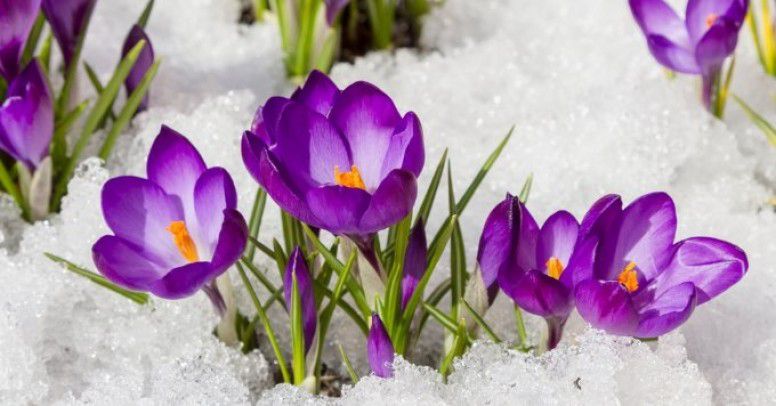 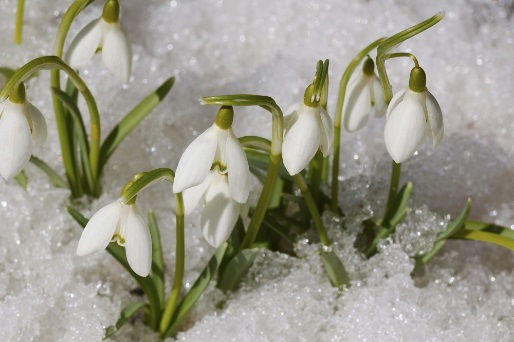                            KROKUS                                                     PRZEBIŚNIEG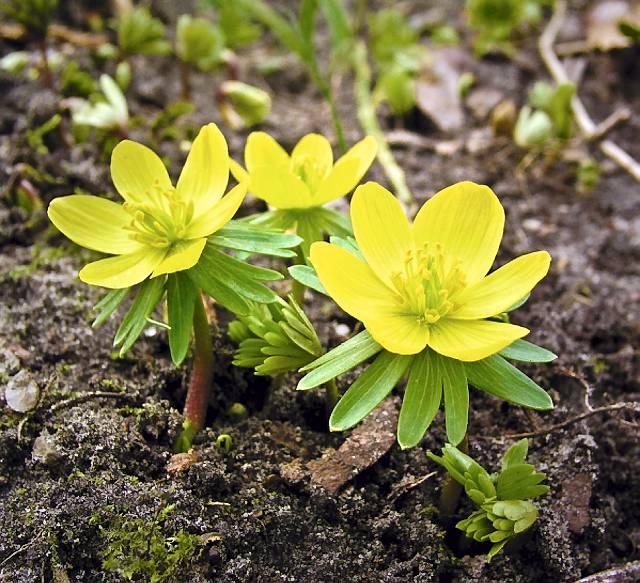 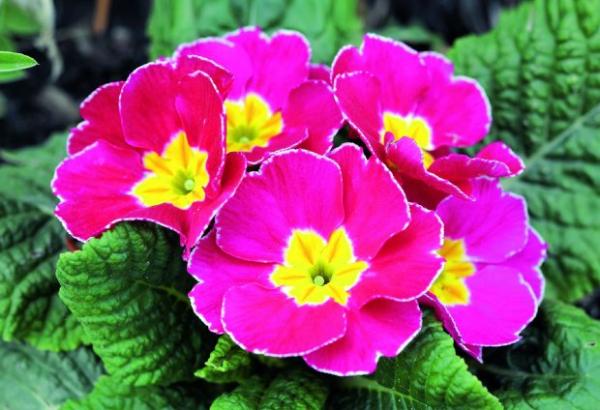                     RANNIK ZIMOWY                                        PIERWIOSNEK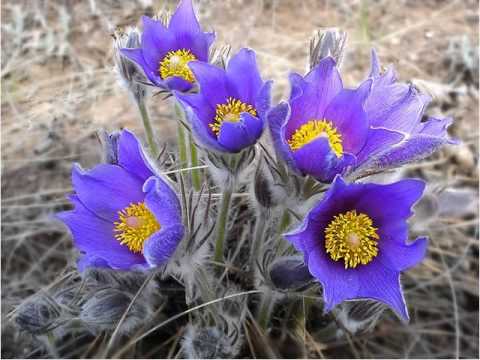 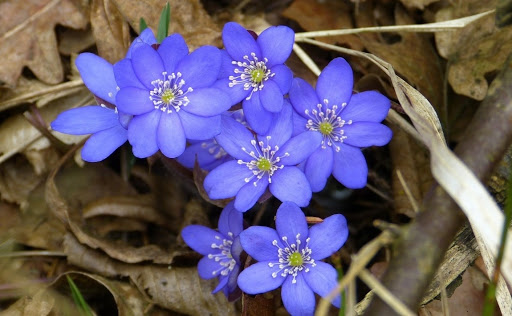                       SASANKA                                              PRZYLASZCZKA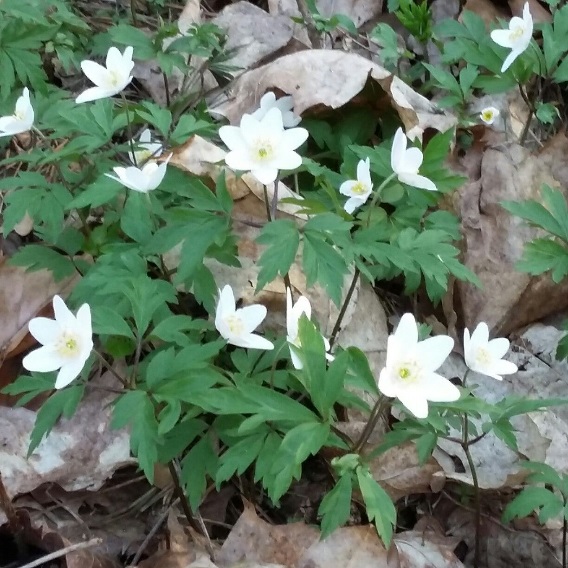 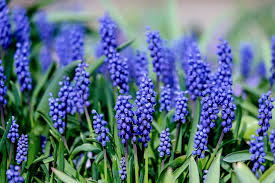                      ZAWILEC                                                         SZAFIREK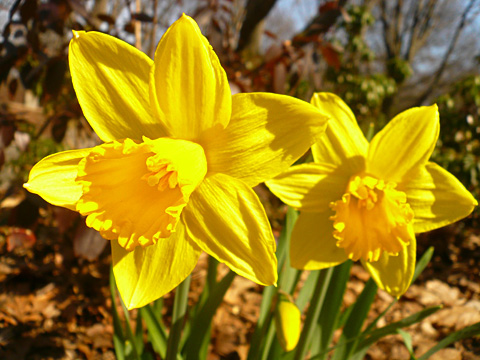 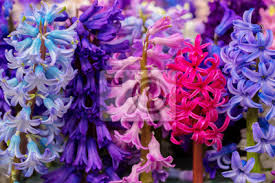                          ŻONKIL                                                        HIACYNT- Wymień nazwy kwiatów o niebieskim kolorze.                                                                                    – Jaki kolor ma żonkil?                                                                                                                              – Jaki kolor ma pierwiosnek?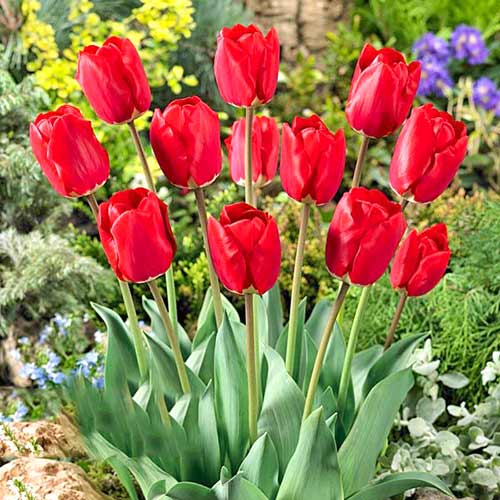 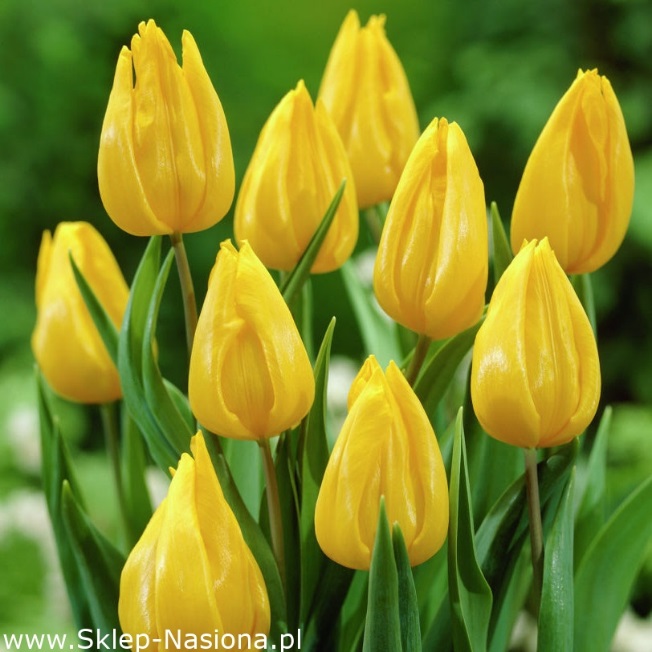                                                                TULIPANYCzęść wiosennych kwiatów podlega ochronie. Nie wolno ich zrywać, deptać czy niszczyć. Za zniszczenie roślin chronionych grożą kary. Rośliny te rzadko występują – grozi im wyginięcie. - Wymień nazwy kwiatów chronionych.                                                                                                                  - Dlaczego te kwiaty są pod ochroną?                                                                                                                       – Czego potrzebują rośliny do życia?Poniżej karta pracy.KARTA PRACY1. Przepisz zdanie do zeszytu. Krokusy, pierwiosnki, przebiśniegi, zawilce, sasanki, przylaszczki są pod ochroną. Nie zrywaj ich! 2. Na kartce z bloku rysunkowego format A-4 narysuj ulubione wiosenne kwiaty. Do tego celu możesz wykorzystać kredki lub farby ( do wyboru).   Polecam  skorzystanie ze strony:   https://www.matzoo.pl/Kwiaty pod ochroną                            dziko rosnąceKwiaty hodowane                           przez człowiekakrokus                          tulipanpierwiosnek                              fiołekprzebiśnieg   żonkilzawilecszafireksasankahiacynt, stokrotkaprzylaszczkakrzew forsycji